Twin Oaks 2-Lady Scramble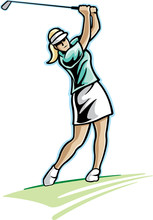 	What:		Two Lady 18 Hole Scramble 	Cost:			$50.00/player ($100.00/team) includes golf, lunch, and prizes	Where:		Twin Oaks Golf Club	When:		Wednesday, August 23, 2023		9:00 AM Shotgun	Contact:		Carolyn McDonald (618) 223-3191 orTwin Oaks GC (618) 749-5611	Mail Entries:	Twin Oaks Golf Club				21900 State Route 127				Greenville, IL 62246Make checks payable to Twin Oaks Golf ClubPlayer 1:							Player 2:						Address:							Address:						Phone:							Phone:						Email:							Email:						Pair us with																								